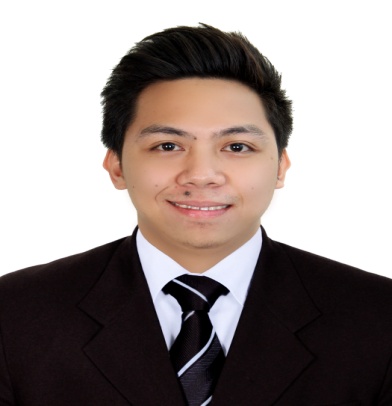 Ron Click here to buy CV Contact:http://www.gulfjobseeker.com/employer/cvdatabaseservice.phpWhatsapp no:  +971504753686Email: ron-399427@2freemail.com D.O.B: November 10, 1993 (26 yrs old)Nationality – Filipino / Religion – CatholicSchool Attended –  Central Luzon College of Science And TechnologyTo become a part of a company where my knowledge and skills can be utilized and can simultaneously contribute to the growth of the company as well as myself.Café & Restaurant based in Dubai UAE(Barista/Waiter)Sept 16,2018-Dec 20, 2019JOB RESPONSIBILITIES• Prepare or serve hot or cold beverage,such as coffee,espresso drink,blended coffees,or teas• Clean or sanitize work areas, utensils or equipment• Check temperatures of freezers,refrigerators,or heating equipment to ensure proper functioning.• Stock customer service station with paper product or beverage preparation items.• Set up or restock product displayChilisMirdif City Centre, Sheikh Mohammed Bin Zayed Road (E311 Road – Dubai)(Food Server)August 3, 2016 – August 3, 2018JOB RESPONSIBILITIES• Making sure food is delivered hot and fresh to achieve customer satisfaction.• Serving the customer by being friendly and efficient in offering a pleasant experienced.•Take order from the costumer and present them as requested.	•Get tables cleaned once customer are through with their dining. •Repeating the order of the guest to avoid mistake•Pack foods ordered by customers and serve them in the most ifficient manner•Process bills for the customer and also • Ability to communicate in more than one language•Ability to work under pressure and remain composed even during those rush hours• Willingness to provide needed help to kitchen staff.• Typing Skills• Fast learner• Knowledge in Microsoft Excel• Know how to speak and write English• Time Management - Managing one's own time and the time of others• Instructing - Teaching others how to do something• Process multitasking	• Patience and concentration•Ability to recommend meals for minors, side orders and deals to ensure complete customer satisfaction.•Ability to operate soda machine,microwaves, fryers and other OBJECTIVEWORK EXPERIENCESKILLS